Amoeba Sisters Video Recap – DNA, Chromosomes, Genes, and Traits: An Intro to HeredityExplain what this image represents regarding where your entire DNA code can be found.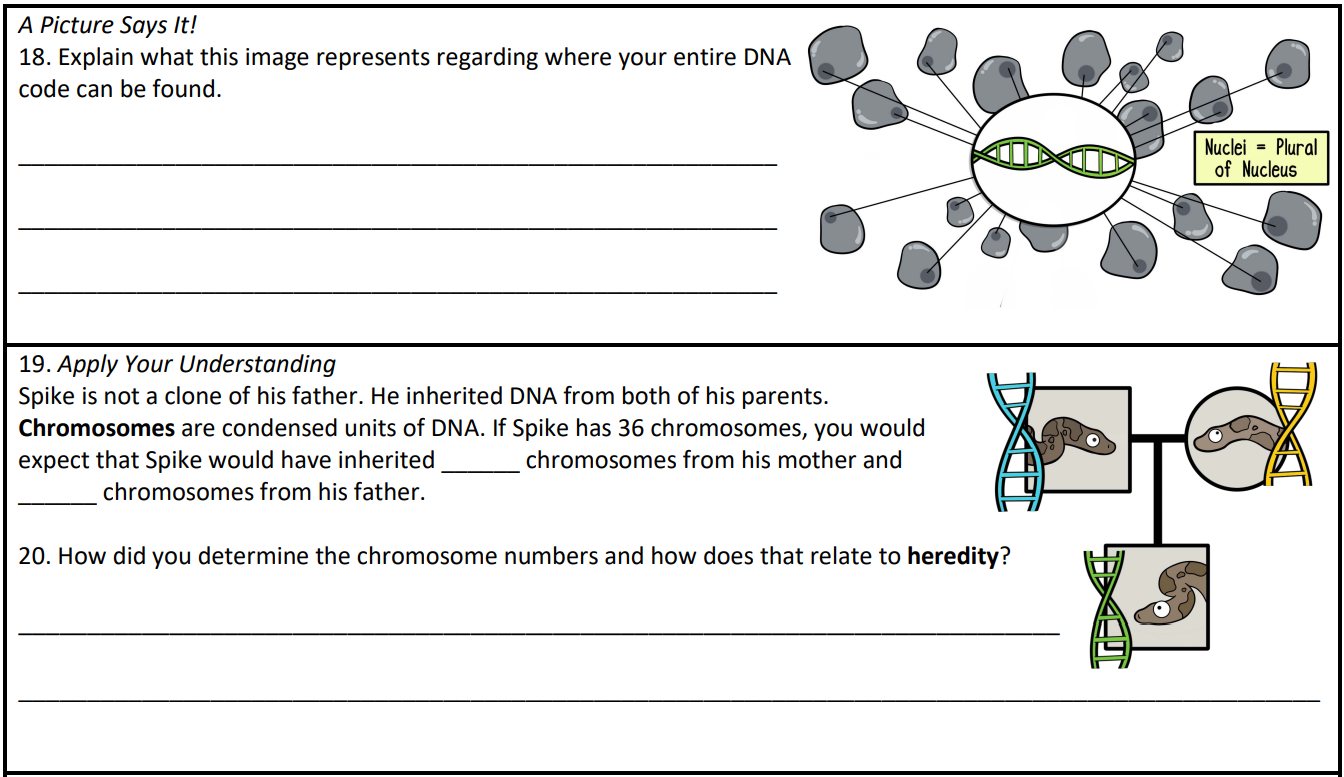 __________________________________________________________________________________________________________________________________________________________________________________________________________________Explain what this image represents regarding where your entire DNA code can be found.__________________________________________________________________________________________________________________________________________________________________________________________________________________Explain what this image represents regarding where your entire DNA code can be found.__________________________________________________________________________________________________________________________________________________________________________________________________________________Explain what this image represents regarding where your entire DNA code can be found.__________________________________________________________________________________________________________________________________________________________________________________________________________________Explain what this image represents regarding where your entire DNA code can be found.__________________________________________________________________________________________________________________________________________________________________________________________________________________ One of these images represents sexual reproduction, and the other represents asexual reproduction. Label them and then briefly describe what each means in your own words. _______________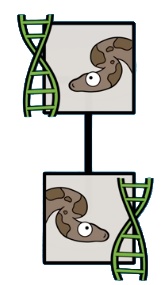 Explain:___________________________________________________________________________________________________________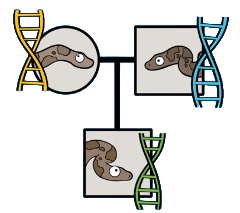 Explain:__________________________________________________________________________________________Spike is not a clone of his father. He inherited DNA from both of his parents. Chromosomes are condensed units of DNA. If Spike has 36 chromosomes, you would expect that Spike would have inherited _____ chromosomes from his mother and _____ chromosomes from his father. 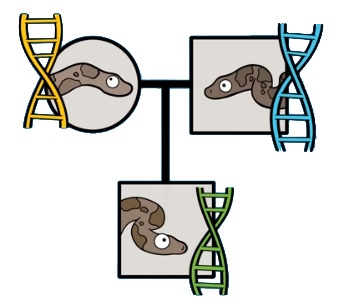 How did you determine the chromosome numbers?____________________________________________________________________________________________________________________________________________________________Spike is not a clone of his father. He inherited DNA from both of his parents. Chromosomes are condensed units of DNA. If Spike has 36 chromosomes, you would expect that Spike would have inherited _____ chromosomes from his mother and _____ chromosomes from his father. How did you determine the chromosome numbers?____________________________________________________________________________________________________________________________________________________________Spike is not a clone of his father. He inherited DNA from both of his parents. Chromosomes are condensed units of DNA. If Spike has 36 chromosomes, you would expect that Spike would have inherited _____ chromosomes from his mother and _____ chromosomes from his father. How did you determine the chromosome numbers?____________________________________________________________________________________________________________________________________________________________Spike is not a clone of his father. He inherited DNA from both of his parents. Chromosomes are condensed units of DNA. If Spike has 36 chromosomes, you would expect that Spike would have inherited _____ chromosomes from his mother and _____ chromosomes from his father. How did you determine the chromosome numbers?____________________________________________________________________________________________________________________________________________________________Spike is not a clone of his father. He inherited DNA from both of his parents. Chromosomes are condensed units of DNA. If Spike has 36 chromosomes, you would expect that Spike would have inherited _____ chromosomes from his mother and _____ chromosomes from his father. How did you determine the chromosome numbers?____________________________________________________________________________________________________________________________________________________________Label the diagram on the right using the following words: (A) Sugar,   (B) Phosphate,   (C) Nitrogenous Base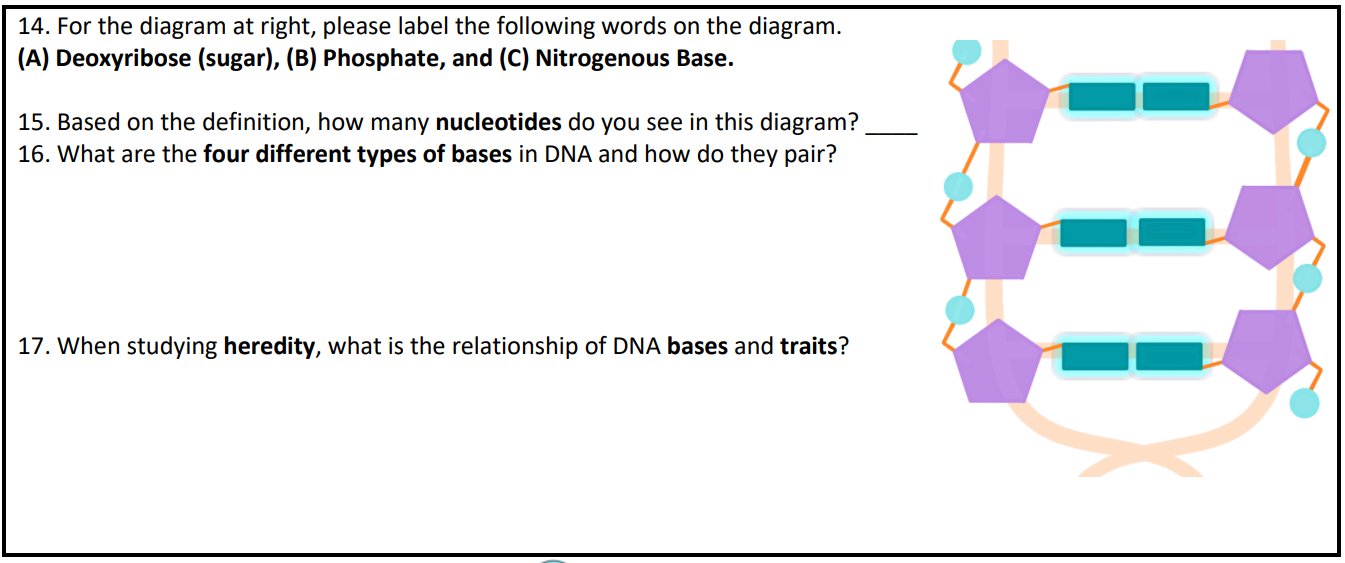 What is a nucleotide? _____________________________________________________How many nucleotides do you see in this diagram? ______What are the four different types of bases in DNA and how do they pair?__________________________________________________________________________________________________________In your own words, what is the relationship of DNA bases and traits such as hair colour, eye colour, etc?__________________________________________________________________________________________________________________________________________________________________________________________________________________Label the diagram on the right using the following words: (A) Sugar,   (B) Phosphate,   (C) Nitrogenous BaseWhat is a nucleotide? _____________________________________________________How many nucleotides do you see in this diagram? ______What are the four different types of bases in DNA and how do they pair?__________________________________________________________________________________________________________In your own words, what is the relationship of DNA bases and traits such as hair colour, eye colour, etc?__________________________________________________________________________________________________________________________________________________________________________________________________________________Label the diagram on the right using the following words: (A) Sugar,   (B) Phosphate,   (C) Nitrogenous BaseWhat is a nucleotide? _____________________________________________________How many nucleotides do you see in this diagram? ______What are the four different types of bases in DNA and how do they pair?__________________________________________________________________________________________________________In your own words, what is the relationship of DNA bases and traits such as hair colour, eye colour, etc?__________________________________________________________________________________________________________________________________________________________________________________________________________________Label the diagram on the right using the following words: (A) Sugar,   (B) Phosphate,   (C) Nitrogenous BaseWhat is a nucleotide? _____________________________________________________How many nucleotides do you see in this diagram? ______What are the four different types of bases in DNA and how do they pair?__________________________________________________________________________________________________________In your own words, what is the relationship of DNA bases and traits such as hair colour, eye colour, etc?__________________________________________________________________________________________________________________________________________________________________________________________________________________Label the diagram on the right using the following words: (A) Sugar,   (B) Phosphate,   (C) Nitrogenous BaseWhat is a nucleotide? _____________________________________________________How many nucleotides do you see in this diagram? ______What are the four different types of bases in DNA and how do they pair?__________________________________________________________________________________________________________In your own words, what is the relationship of DNA bases and traits such as hair colour, eye colour, etc?__________________________________________________________________________________________________________________________________________________________________________________________________________________Label the illustration with the following words: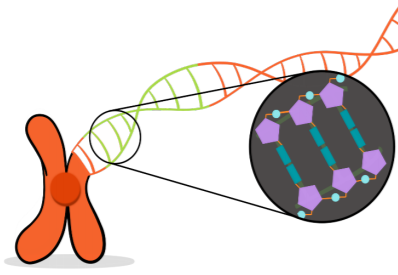 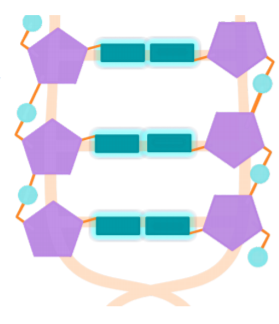 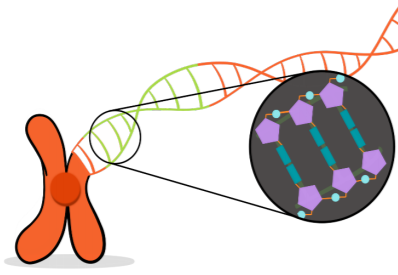 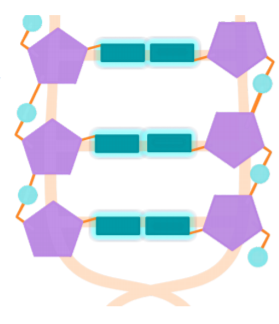 DNADouble Helix*NucleotidePhosphateSugar Nitrogenous BaseChromosomeCentromere** Not directly covered in video. Ask your teacher!Label the illustration with the following words:DNADouble Helix*NucleotidePhosphateSugar Nitrogenous BaseChromosomeCentromere** Not directly covered in video. Ask your teacher!Label the illustration with the following words:DNADouble Helix*NucleotidePhosphateSugar Nitrogenous BaseChromosomeCentromere** Not directly covered in video. Ask your teacher!Label the illustration with the following words:DNADouble Helix*NucleotidePhosphateSugar Nitrogenous BaseChromosomeCentromere** Not directly covered in video. Ask your teacher!Label the illustration with the following words:DNADouble Helix*NucleotidePhosphateSugar Nitrogenous BaseChromosomeCentromere** Not directly covered in video. Ask your teacher!